N  16Ա-վ1                              	               	  		        «09»  նոյեմբեր 2020թ.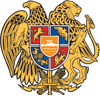 ԳԻՏԱԿԱՆ ԱՍՏԻՃԱՆՆԵՐԻ ՇՆՈՐՀՈՒՄԸ ՀԱՍՏԱՏԵԼՈՒԵՎ ՎԿԱՅԱԳՐԵՐՈՎ ԱՄՐԱԳՐԵԼՈՒ ՄԱՍԻՆՀամաձայն  ՀՀ Կառավարության 08.08.1997թ. հ. 327 որոշմամբ հաստատված <<Հայաստանի Հանրապետությունում գիտական աստիճանաշնորհման կանոնակարգի>> 5-րդ գլխի 36-րդ կետի և ՀՀ ԿԳՄՍ նախարարի 14.08.2019թ. հ.31-Լ հրամանով հաստատված <<Հայաստանի Հանրապետության բարձրագույն որակավորման կոմիտեի>> կանոնադրության 3-րդ գլխի 11-րդ կետի 8) ենթակետի՝	Հաստատել և վկայագրերով ամրագրել.1.Հայաստանի ազգային ագրարային համալսարանում գործող ԲՈԿ-ի 033 Գյուղատնտեսության մեքենայացման  մասնագիտական խորհրդի որոշումը Վարդան Արթուրի Կարապետյանին տեխնիկական գիտությունների թեկնածուի (Ե.18.01 թվանիշով) գիտական աստիճան շնորհելու մասին:2.Ճարտարապետության և շինարարության Հայաստանի ազգային համալսարանում գործող ԲՈԿ-ի 030 Շինարարության մասնագիտական խորհրդի որոշումը Հովհաննես Յուրայի Հայրապետյանին տեխնիկական գիտությունների թեկնածուի (Ե.23.01 թվանիշով) գիտական աստիճան շնորհելու մասին:3.Ճարտարապետության և շինարարության Հայաստանի ազգային համալսարանում գործող ԲՈԿ-ի 030 Շինարարության մասնագիտական խորհրդի որոշումը Արմեն Ջոնիկի Հարությունյանին տեխնիկական թեկնածուի (Ե.23.03 թվանիշով) գիտական աստիճան շնորհելու մասին:4.Հայաստանի ազգային պոլիտեխնիկական համալսարանում գործող ԲՈԿ-ի 046 Ռադիոտեխնիկայի և էլեկտրոնիկայի մասնագիտական խորհրդի որոշումը Կամո Օլեգի Պետրոսյանին տեխնիկական գիտությունների թեկնածուի (Ե.27.01 թվանիշով) գիտական աստիճան շնորհելու մասին:5.Հայաստանի ազգային ագրարային համալսարանում գործող ԲՈԿ-ի 011 Ագրոնոմիայի մասնագիտական խորհրդի որոշումը Ավետիք Արմենի Ալեքսանյանին տեխնիկական գիտությունների թեկնածուի (Զ.01.01 թվանիշով) գիտական աստիճան շնորհելու մասին:6.Երևանի պետական համալսարանում գործող ԲՈԿ-ի 015 Տնտեսագիտության մասնագիտական խորհրդի որոշումը Աշոտ Վաչագանի Ավետիսյանին տնտեսագիտության թեկնածուի (Ը.00.02 թվանիշով) գիտական աստիճան շնորհելու մասին:7.Խ. Աբովյանի անվան հայկական պետական մանկավարժական համալսարանում գործող ԲՈԿ-ի 020 Մանկավարժության մասնագիտական  խորհրդի  որոշումը  Մարիաննա Գիգոլի Ամիրաղյանին  մանկավարժական գիտությունների թեկնածուի (ԺԳ.00.01 թվանիշով) գիտական աստիճան շնորհելու մասին:Հիմք՝ մասնագիտական խորհուրդների որոշումները և բաժինների հհ. 1-5028 - 1- 5032, 2-5175 - 2-5176 եզրակացությունները:	          ԿՈՄԻՏԵԻ ՆԱԽԱԳԱՀ     /պարտականությունները կատարող/ԼԻԼԻԹ ՄԿՐՏՉՅԱՆՀԱՅԱՍՏԱՆԻ ՀԱՆՐԱՊԵՏՈՒԹՅՈՒՆ ԲԱՐՁՐԱԳՈՒՅՆ ՈՐԱԿԱՎՈՐՄԱՆ ԿՈՄԻՏԵԻ ՆԱԽԱԳԱՀՀՐԱՄԱՆ